This week’s learning 13.12.21Please return any work that you complete back to school.MondayMaths – https://classroom.thenational.academy/lessons/recognising-decimal-tenths-part-1-ctgkcd   English - https://classroom.thenational.academy/lessons/to-introduce-the-text-and-author-6ww32e RE – Create a comic strip or booklet retelling the Nativity, you can use your creative skills here to create a really beautiful version of the story.TuesdayMaths – https://classroom.thenational.academy/lessons/comparing-decimals-61j38d English – https://classroom.thenational.academy/lessons/to-infer-from-images-and-make-comparisons-70tp4d Global Learning: History – Watch this short video about the Christmas Truce of 1914 https://www.youtube.com/watch?v=NWF2JBb1bvM Research about the Christmas Truce, what happened on this day? Create an information page about it, aim high to include everything that you’d expect to see on an information page, and think creatively about how you can organise it to interest the reader.WednesdayMaths –  https://classroom.thenational.academy/lessons/rounding-decimals-part-1-crvk6c English – https://classroom.thenational.academy/lessons/to-use-images-to-make-comparisons-and-predictions-75gp6c Art – Using items you can find at home (and are allowed to use) create a Christmas decoration that can be hung on your Christmas tree, here are some pictures that might inspire you in what you make: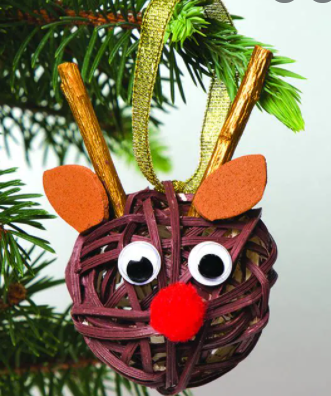 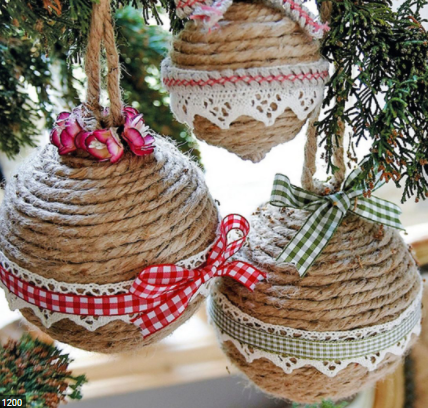 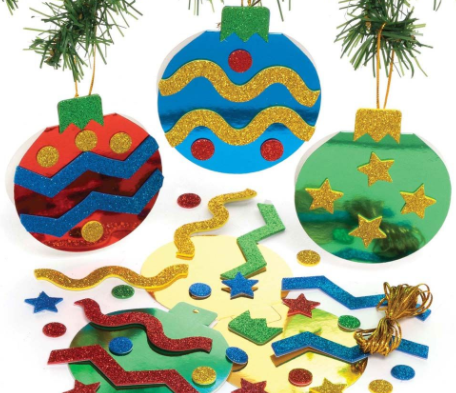 ThursdayMaths – https://classroom.thenational.academy/lessons/decimal-number-bonds-c8vk4t English – https://classroom.thenational.academy/lessons/to-use-images-to-make-comparisons-and-links-between-the-two-stories-6gu3et Global Learning – WW1 ended 6 weeks before Christmas 1918. Research how they celebrated, was Christmas extra special this year?Friday Maths – https://classroom.thenational.academy/lessons/recognising-decimal-hundredths-part-1-c4v3ed English – https://classroom.thenational.academy/lessons/to-identify-the-themes-and-messages-of-the-story-75h3cc  Science – Light. Read the Key learning and chose an activity to complete.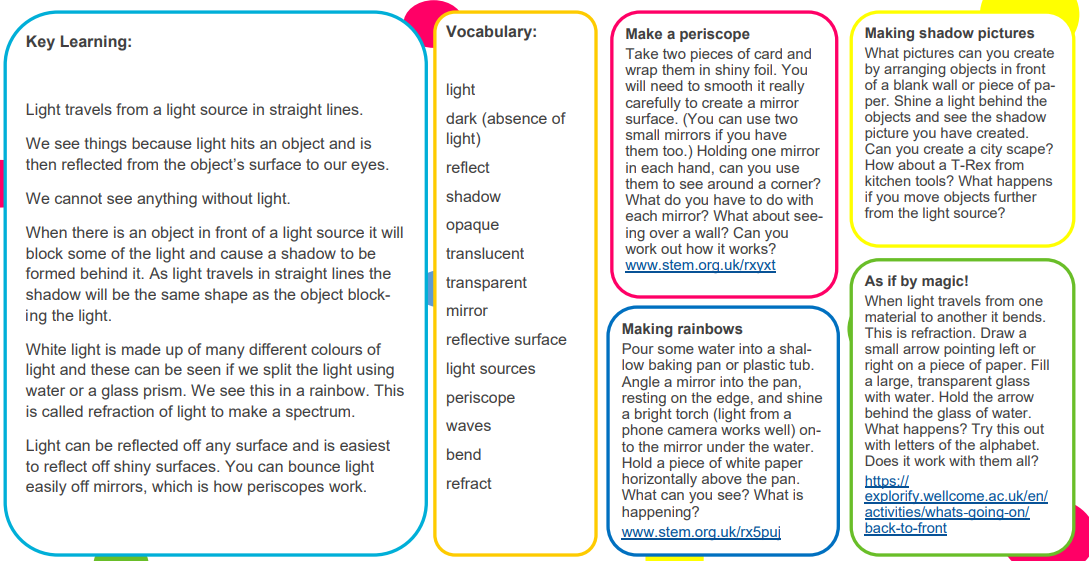 DailyLog into SATs Companion and do any practise session.TT Rockstars: https://ttrockstars.com/ Keep reading – at least 20 minutes every day.  As well as your reading books try to look at a newspaper/magazine article, recipe or non-fiction book. PEVisit YouTube and do a session of Joe Wicks.FrenchUse Linguascope to learn the names for different family members in French.